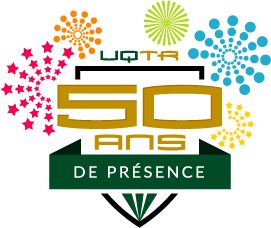 
Joanie Brouillette | Conceptrice graphiste
Service des communications | Université du Québec à Trois-Rivières
819 376-5011, poste 2545 | www.uqtr.ca
3351, boul. des Forges, C.P. 500, Trois-Rivières (Québec) G9A 5H7 | Local 1015, S.-C.